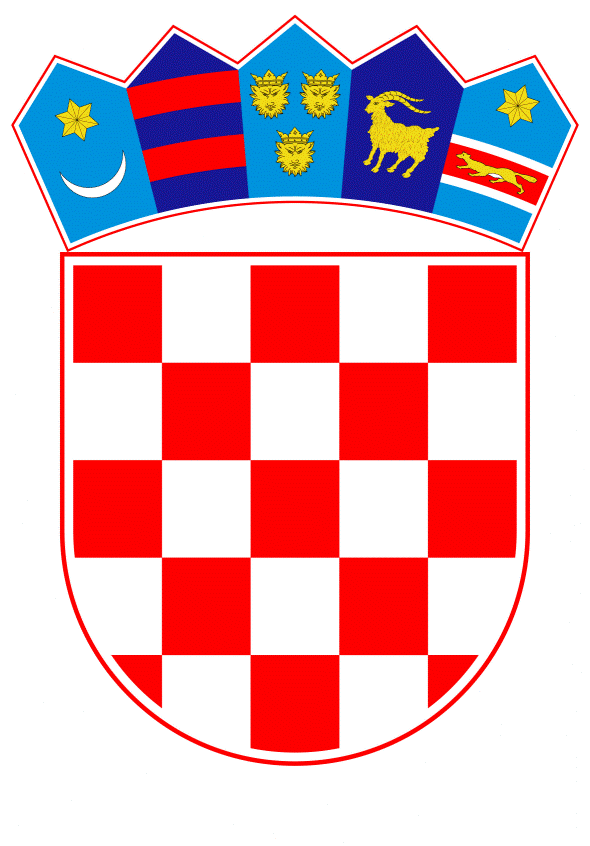 VLADA REPUBLIKE HRVATSKEZagreb, 28. lipnja 2023.Banski dvori | Trg Sv. Marka 2  | 10000 Zagreb | tel. 01 4569 222 | vlada.gov.hr									PRIJEDLOGNa temelju članka 31. stavka 2. Zakona o Vladi Republike Hrvatske (Narodne novine, br. 150/11, 119/14, 93/16, 116/18 i 80/22), a u vezi s člankom 72. Zakona o proračunu (Narodne novine, br.: 144/21) te članka 23. stavka 7. podstavka 3. Zakona o izvršavanju Državnog proračuna Republike Hrvatske za 2023. godinu („Narodne novine“, br. 145/22.), Vlada Republike Hrvatske je na sjednici održanoj ____________ 2023.  donijelaODLUKUO DAVANJU SUGLASNOSTI  MINISTARSTVU GOSPODARSTVA I ODRŽIVOG RAZVOJA ZA DALJNJU DODJELU SREDSTAVA PREKO RASPOLOŽIVE ALOKACIJE ZA FINANCIRANJE PROVEDBE INVESTICIJSKIH PROJEKATA KOJI SE ODNOSE NA MANJE DIJELOVE SUSTAVA JAVNE VODOOPSKRBE I JAVNE ODVODNJE OTPADNIH VODA U OKVIRU NACIONALNOG PLANA OPORAVKA I OTPORNOSTI 2021.-2026.IDaje se suglasnost  Ministarstvu gospodarstva i održivog razvoja za daljnju dodjelu sredstava  preko raspoložive alokacije u iznosu većem od deset posto iznad visine sredstava određenih za pojedini specifični cilj za financiranje provedbe investicijskih projekata koji se odnose na manje dijelove sustava javne vodoopskrbe i javne odvodnje otpadnih voda u okviru Nacionalnog plana oporavka i otpornosti 2021. - 2026. komponente/podkomponente C1.3. Unaprjeđenje vodnoga gospodarstva i gospodarenja otpadom, reformske mjere C1.3.R1. Provedba programa vodnoga gospodarstva.IIZadužuje se Ministarstvo gospodarstva i održivog razvoja da nastavi proceduru dodjeljivanja sredstava za projekte iz točke I. ove Odluke do maksimalnog iznosa od 305.000.000 EUR preko raspoložive alokacije.IIISredstva Nacionalnog plana oporavka i otpornosti za financiranje prihvatljivih troškova projekata iz točke I. ove Odluke planirana su u Državnom proračunu Republike Hrvatske za 2023. godinu i projekcijama za 2024. i 2025. godinu, na Razdjelu 077, Glavi 3402 Ministarstva gospodarstva i održivog razvoja, aktivnosti K905043 Operativni program Konkurentnost i kohezija 2021. – 2027.IVZadužuju se Hrvatske vode i korisnici projekata da kao potpisnici ugovora o dodjeli bespovratnih sredstava i ugovora o sufinanciranju projekta, osiguraju svoj udio u sredstvima za sufinanciranje nacionalnog dijela projekata, sukladno uvjetima Poziva na dostavu prijedloga projekata za Financiranje provedbe investicijskih projekata koji se odnose na manje dijelove sustava javne vodoopskrbe i javne odvodnje otpadnih voda u iznosu od 10% Hrvatske vode i 10% korisnik.V.Ova Odluka stupa na snagu danom donošenja.KLASA:URBROJ:Zagreb, _______. _______ 2023. PREDSJEDNIK VLADEmr. sc. Andrej PlenkovićOBRAZLOŽENJEMinistarstvo gospodarstva i održivog razvoja (u daljnjem tekstu: MINGOR) kao tijelo državne uprave nadležno za komponentu/podkomponentu C1.3. Unaprjeđenje vodnoga gospodarstva i gospodarenja otpadom, reformsku mjeru C1.3.R1. Provedba programa vodnoga gospodarstva Nacionalnog plana oporavka i otpornosti 2021.- 2026. (u daljnjem tekstu: NPOO) raspisalo je sve pozive za financiranje investicija iz djelokruga vodnoga gospodarstva predviđenih NPOO-om. Jedan od poziva za  financiranje  projekata koji se odnose na manje dijelove sustava javne vodoopskrbe i javne odvodnje otpadnih voda je završen dok je drugi u tijeku. Kroz navedena 2 poziva do sada je odobreno 99 projekata pri čemu je dodijeljeno 194.762.952,61 EUR bespovratnih sredstava što je unutar raspoložive alokacije koja iznosi 215.701.642 EUR. Provedenom analizom odobrenih projekata te projekata cjelovitih aglomeracija koji će se prebaciti na NPOO utvrđeno je kako je na kritičnom putu dostizanje pokazatelja Izgrađena ili rekonstruirana mreža javne vodoopskrbe (#68, #71, #72) za koji je do IV kvartala 2025. godine potrebno izgraditi 956 km sustava javne vodoopskrbe te pokazatelja Izgrađena ili rekonstruirana mreža javne odvodnje (#63, #66) za koji je do IV. kvartala 2025. godine potrebno izgraditi 775 km sustava javne odvodnje. Naime, uslijed porasta cijena na tržištu (oko 20%) nije moguće odobriti dovoljan broj projekata koji bi omogućili dostizanje pokazatelja kroz trenutno raspoloživa sredstva. Slijedom navedenog, predlaže se odobriti daljnje dodjeljivanje bespovratnih sredstava MINGOR-u preko raspoložive alokacije u iznosu većem od deset posto iznad visine sredstava određenih za pojedini specifični cilj, koji se, s obzirom na veliki interes javnih isporučitelja za financiranje ovakve vrste ulaganja i to osobito u ruralnim, brdskim i demografski ugroženim sredinama koje su ispod prosjeka Republike Hrvatske po priključenosti na sustave javne vodoopskrbe i odvodnje otpadnih voda. Na temelju pristiglih prijava potreban dodatan iznos u ovom trenutku procjenjuje se na 305 mil. EUR. Na taj način osiguralo bi se  dostizanje pokazatelja te bi se omogućio nastavak odobravanja projekata koji bi se po provedenom postupku za podnošenje zahtjeva za potporu u obliku zajma prema EK prebacili na sredstva zajma. Predmetnu pripremu zajma iz NPOOa za sve sektore koordinira Ured premijera i Ministarstvo financija. Kroz daljnje dodjeljivanje bespovratnih sredstava preko raspoložive alokacije dodatno bi se izgradilo/rekonstruiralo više od 600 km sustava javne vodoopskrbe, smanjili bi se gubici za više od milijarde m3 godišnje te bi 150.000 stanovnika imalo pristup poboljšanim sustavima javne vodoopskrbe, izgradilo bi se 330 km sustava javne odvodnje, izgradilo 30 uređaja za pročišćavanje otpadnih voda čime bi se za 40.000 stanovnika omogućio pristup poboljšanom sustavu pročišćavanja otpadnih voda.Sukladno Uredbi (EU) 2021/241 Europskog parlamenta i Vijeća o uspostavi Mehanizma za oporavak i otpornost 2021/241  zahtjev za potporu u obliku zajma trebao bi biti opravdan višim financijskim potrebama povezanima s dodatnim reformama i ulaganjima uključenim u plan za oporavak i otpornost, relevantnima posebno za zelenu i digitalnu tranziciju, te troškom plana za oporavak i otpornost koji je viši od maksimalnog financijskog doprinosa koji se dodjeljuje u obliku bespovratnog doprinosa. S obzirom na to da se radi o nastavku financiranja investicija koje doprinose postizanju usklađenosti s EU Direktivama, investicijama koje su prepoznate u Višegodišnjem programu gradnje komunalnih vodnih građevina za razdoblje do 2030. godine koje će uz daljnji doprinos investicijskim pokazateljima pozitivno utjecati i na dostizanje ciljane vrijednosti reformskog pokazatelja koji se odnosi na smanjenje gubitaka u sustavima javne vodoopskrbe kroz daljnje investiranje u rekonstrukcije sustava vodoopskrbe, zadovoljeni su uvjeti neophodni za podnošenje zahtjeva za potporu u obliku zajma prema EK te je ovakav prijedlog uvršten u prijedlog dodatka NPOO-u od strane MINGOR.Vezano za tijek novca, do sada je za projekte odobrene u okviru oba poziva ukupno isplaćeno 54,5 mil EUR bespovratnih sredstava što je oko 23% sredstava predviđenih za financiranje investicijskih projekata koji se odnose na manje dijelove sustava javne vodoopskrbe i javne odvodnje otpadnih voda. Predmetni projekti financiraju se na način da se 80% ukupno prihvatljivih troškova financiraju bespovratnim sredstvima Mehanizma za oporavak i otpornost, dok preostali dio osiguravaju Hrvatske vode 10% i Korisnik 10%. Sredstva Nacionalnog plana oporavka i otpornosti za financiranje prihvatljivih troškova projekata planirana su u Državnom proračunu Republike Hrvatske za 2023. godinu i projekcijama za 2024. i 2025. godinu, na Razdjelu 077, Glavi 3402 Ministarstva gospodarstva i održivog razvoja, aktivnosti K905043 Operativni program Konkurentnost i kohezija 2021. – 2027. U 2023. godini planirano je ukupno 162.452.960 EUR sredstava Mehanizma za oporavak. U 2024. planirano je 113.529.805 EUR te u 2025. 214.419.438 EUR. Procjenjuje se da će se predloženim daljnjim dodjeljivanjem bespovratnih sredstava preko raspoložive alokacije potrebe u 2025. godini povećati za okvirno 60% u odnosu na sredstva planirana projekcijom za 2025. godinu.S obzirom da je vrijeme kritičan faktor, odnosno kako je nužno projekte što prije odobriti kako bi se omogućilo pokretanje javnih nabava za ugovaranje radova te što prije započelo i sa samim izvođenjem radova te se dostigli rokovi za njihov završetak sukladno rokovima iz NPOO-a, predlaže se donošenje ove Odluke.U prilogu je popis do sada zaprimljenih projektnih prijava sa naznačenim statusom pregleda te vrijednostima samih projekata.Predlagatelj:Ministarstvo gospodarstva i održivog razvojaPredmet:Prijedlog odluke o davanju suglasnosti  Ministarstvu gospodarstva i održivog razvoja za daljnju dodjelu sredstava preko raspoložive alokacije za financiranje provedbe investicijskih projekata koji se odnose na manje dijelove sustava javne vodoopskrbe i javne odvodnje otpadnih voda u okviru Nacionalnog plana oporavka i otpornosti  2021.-2026.